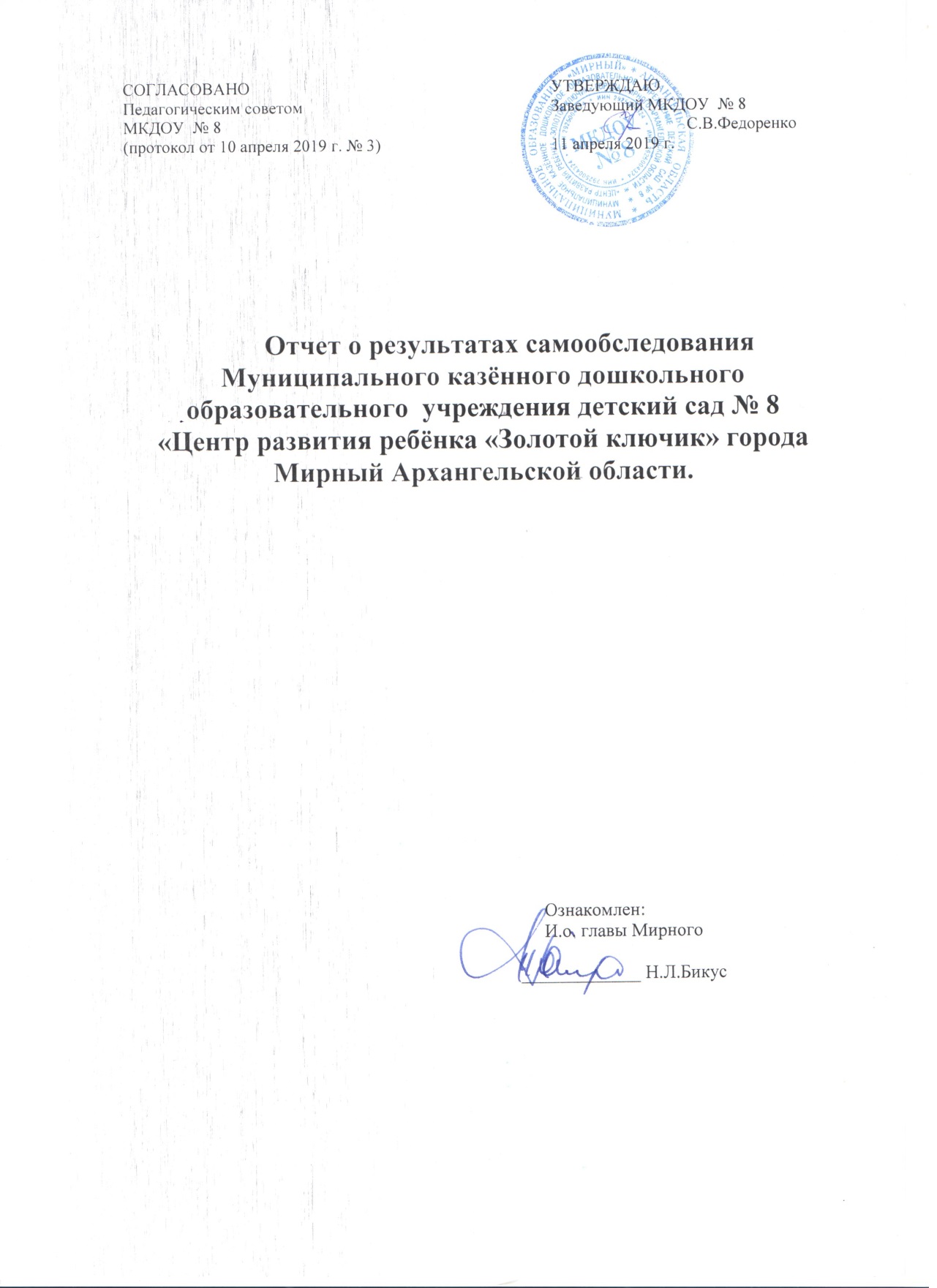 Отчет о результатах самообследования
Муниципального казённого дошкольного образовательного  учреждения детский сад № 8
«Центр развития ребёнка «Золотой ключик» города Мирный Архангельской области. Аналитическая частьI. Общие сведения об образовательной организацииОбразовательную деятельность Образовательная организация осуществляет по следующим адресам: Ломоносова д. 7, г.Мирный, Архангельская область, ул. Гагарина д.10,г.Мирный, Архангельская область. Состояние здания (Ломоносова 7): двухэтажное здание. Количество групп– 10. На территории имеется игровая зона, которая включает в себя:физкультурную площадку, групповые площадки – индивидуальные для каждой возрастной группы. В микрорайоне имеется МКОУ ОСОШ № 3, МКОУ СОШ №2, городской Дом детского творчества, детская школа искусств.Состояние здания (Гагарина 10): двухэтажное здание. Количество групп – 10. На территории имеется игровая зона, которая включает в себя: физкультурную площадку, групповые площадки – индивидуальные для каждой возрастной группы. В микрорайоне имеется МКОУ СОШ №2, МКОУ СОШ № 12, ГБУ МЦГБ, ФГУП «Почта России», кинотеатр «Планета».МКДОУ № 8 реализует основную общеобразовательную программу дошкольного образования в группах общеразвивающей направленности. Деятельность МКДОУ № 8 направлена на реализацию основных задач дошкольного образования: сохранение и укрепление физического и психического здоровья детей, физическое, интеллектуальное и личностное развитие каждого ребенка с учетом его индивидуальных особенностей, оказание помощи семье в воспитании детей и материальной поддержки, гарантированной государством. Режим работы МКДОУ № 8:  рабочая неделя – пятидневная, с понедельника по пятницу. Длительность пребывания детей в группах – 12 часов. Режим работы групп – с 7.30 до 19.30.II. Система управления организацииУправление МКДОУ № 8 осуществляется в соответствии с действующим законодательством и Уставом МКДОУ № 8.Управление МКДОУ № 8  строится на принципах единоначалия и коллегиальности. Коллегиальными органами управления являются: педагогический совет, общее собрание работников. Единоличным исполнительным органом является руководитель – заведующий.Органы управления, действующие в МКДОУ № 8.  Структура и система управления соответствуют специфике деятельности МКДОУ № 8.III. Оценка образовательной деятельностиОбразовательная деятельность в МКДОУ № 8  организована в соответствии с Федеральным законом от 29.12.2012 № 273-ФЗ «Об образовании в Российской Федерации», ФГОС дошкольного образования, СанПиН 2.4.1.3049-13 «Санитарно-эпидемиологические требования к устройству, содержанию и организации режима работы дошкольных образовательных организаций».Образовательная деятельность ведется на основании утвержденной основной образовательной программы дошкольного образования, которая составлена в соответствии с ФГОС дошкольного образования, с учетом примерной образовательной программы дошкольного образования, санитарно-эпидемиологическими правилами и нормативами, с учетом недельной нагрузки.МКДОУ № 8  посещают 474 воспитанника в возрасте от 2 до 7 лет (здание на Ломоносова – 242, здание на Гагарина – 232). В МКДОУ № 8   сформировано 20 групп общеразвивающей направленности. Из них:−  4 первых младших группы – 95  детей (49 и 46);-  4 вторых младших группы -   98  детей (46 и 46); − 4 средних группы –    92 ребёнка (48 и 44);− 4 старших группы – 103 ребёнка (51 и 52);− 4 подготовительных к школе группы –  84 ребёнка (43 и 41)Уровень развития детей анализируется по итогам педагогической диагностики. Формы проведения диагностики:− диагностические занятия (по каждому разделу программы);− диагностические срезы;− наблюдения, итоговые занятия.Разработаны диагностические карты освоения основной образовательной программы дошкольного образования МКДОУ № 8 в каждой возрастной группе. Карты включают анализ уровня развития целевых ориентиров детского развития и качества освоения образовательных областей. Так, результаты качества освоения ООП МКДОУ № 8  на конец 2018 года выглядят следующим образом:В результатах диагностики групп детского сада наблюдаются высокие показатели в таких образовательных областях, как  познавательное развитие, социально-коммуникативное развитие, художественно-эстетическое развитие. По физическому развитию воспитанники показали средние результаты.  Большое количество детей с  низким уровнем освоения программы, складывается в основном, из воспитанников первых младших групп, у которых речевое развитие не соответствует норме.В мае 2018 года педагоги проводили обследование воспитанников подготовительных групп на предмет оценки сформированности предпосылок к учебной деятельности. Результаты педагогической и психологической диагностики  показывают преобладание детей с высоким (64%) и средним (33%) уровнями психологической готовности детей к школе, что говорит о результативности образовательной деятельности в детском саду.Воспитательная работаЧтобы выбрать стратегию воспитательной работы, в 2018 году проводился анализ состава семей воспитанников.Характеристика семей по составуВоспитательная работа строится с учетом индивидуальных особенностей детей, с использованием разнообразных форм и методов, в тесной взаимосвязи воспитателей, специалистов и родителей. В течение года педагоги принимали активное участие в методической и практической работе на локальном, муниципальном, региональном и всероссийском уровнях:Уровень ДООМуниципальный уровеньРегиональный уровеньВсероссийский уровеньДополнительное образованиеВ 2018 году в Детском саду работали кружки по направлениям:1) Художественно-эстетическое: «Арлекино» (театр), «Весёлые топотушки» (ритмика), «Город мастеров» , « Умелые ручки», хореография, «Волшебный квиллинг», «Семицветик» (рисование), «Весёлые нотки» (вокал).2) Познавательное: «Изучаем английский», «Моряна» (ознакомление с родным городом), «Сказка»,  «Почемучка», «Юные исследователи».3) Физкультурно-спортивное: «Мы – юнармейцы». «Флорбол», «Фитнес-класс!»В дополнительном образовании кружков и студий МКДОУ № 8  задействовано 90% воспитанников старших и подготовительных групп.В детских объединениях дополнительного образования  ОУ города (ДДТ, ДШИ,ДЮСШ) задействовано 25 % воспитанников.IV. Оценка функционирования внутренней системы оценки качества образованияВ Детском саду утверждено положение о внутренней системе оценки качества образования от 03.02.2014. Мониторинг качества образовательной деятельности в 2018 году показал хорошую работу педагогического коллектива по всем показателям.Состояние здоровья и физического развития воспитанников удовлетворительные. 88% детей успешно освоили образовательную программу дошкольного образования в своей возрастной группе. Воспитанники подготовительных групп показали высокие показатели готовности к школьному обучению. В течение года воспитанники детского сада успешно участвовали в конкурсах и мероприятиях различного уровня.В мае 2018 года проводилось анкетирование 100 родителей, получены следующие результаты:− доля получателей услуг, положительно оценивающих доброжелательность и вежливость работников организации, – 95 процентов;− доля получателей услуг, удовлетворенных компетентностью работников организации, – 96 процента;− доля получателей услуг, удовлетворенных материально-техническим обеспечением организации, – 97 процентов;− доля получателей услуг, удовлетворенных качеством предоставляемых образовательных услуг, – 98 процента;Анкетирование родителей показало высокую степень удовлетворенности качеством предоставляемых услуг.V. Оценка кадрового обеспеченияПедагогический коллектив Детского сада насчитывает 48 педагогов. Из них:Старший воспитатель – 1Воспитатели – 38Педагог-психолог – 2 Учитель-логопед – 2Социальный педагог – 2Музыкальный руководитель – 2Инструктор по ФК – 1Соотношение воспитанников, приходящихся на 1 взрослого:− воспитанник/педагоги – 10/1;− воспитанники/все сотрудники – 4/1.Обеспеченность педагогическими кадрами –  98%. Образование педагогов МКДОУ № 8Квалификационная  категория педагогов МКДОУ № 8     Данные по педагогическому стажуПреобладающее большинство педагогов с педагогическим стажем от 6 до 20 лет.Курсы повышения квалификации в 2018 году прошли 16 педагогов. На 31.12.2018 2 педагога проходят обучение в ВУЗе по педагогической специальности, 1 педагог проходит заочное обучение в педколледже.Аттестация педагогических кадров в 2018 году:На высшую квалификационную категорию аттестовано 2  педагога по должности «воспитатель», на первую категорию – 4 педагога по должности «воспитатель».Педагоги постоянно повышают свой профессиональный уровень, эффективно участвуют в работе методических объединений, знакомятся с опытом работы своих коллег и других дошкольных учреждений, а также участвуют в вебинарах, семинарах, работают над актуальными темами образования дошкольников.Статистика распространения передового педагогического опыта в 2018 годуВсе это в комплексе дает хороший результат в организации педагогической деятельности и улучшении качества образования и воспитания дошкольников.VI. Оценка учебно-методического и библиотечно-информационного обеспеченияБиблиотечный фонд располагается в методическом кабинете, кабинетах специалистов, группах детского сада. Библиотечный фонд представлен методической литературой по всем образовательным областям основной общеобразовательной программы, детской художественной литературой, периодическими изданиями, а также другими информационными ресурсами на различных электронных носителях. Оформлена подписка на электронные журналы, что позволяет мобильно обмениваться информацией между педагогами. Подключена справочная «Электронная система «Образование», позволяющая ориентироваться в приоритетных направлениях образования, отслеживать происходящие изменения, быть в курсе актуальных событий и в соответствии с этим строить работу методической и других служб МКДОУ № 8 . В методическом кабинете  имеется компьютер для воспитателей, подключенный к сети «Интернет» В каждой возрастной группе есть  банк необходимых учебно-методических пособий, рекомендованных для планирования воспитательно-образовательной работы в соответствии с ООП. В каждой группе есть ноутбук, используемый педагогами как  для  написания плана образовательной работы с детьми, так и для хранения электронных ресурсов (фильмов, презентаций, картин). Для звукового сопровождения мероприятий в группах имеется мини-аудиоплеер. Для демонстрации наглядного материала в 5 группах имеется телевизор с  USB-портом.Оборудование и оснащение методического кабинета достаточно для реализации образовательных программ. В методическом кабинете созданы условия для возможности организации совместной деятельности педагогов. В МКДОУ № 8 учебно-методическое и информационное обеспечение достаточное для организации образовательной деятельности и эффективной реализации образовательных программ.VII. Оценка материально-технической базыВ Детском саду сформирована материально-техническая база для реализации образовательных программ, жизнеобеспечения и развития детей. В МКДОУ № 8 оборудованы помещения:− групповые помещения – 20;− кабинет заведующего – 2;− методический кабинет – 2;− музыкальный зал – 2;− физкультурный зал – 2;− пищеблок – 2;− прачечная – 2;− медицинский кабинет – 2;-  кабинет логопеда – 2;-  кабинет психолога – 2;-  мини-музей «русская изба» - 1.-  комната творчества    -          1При создании предметно-развивающей среды воспитатели учитывают возрастные, индивидуальные особенности детей своей группы. Оборудованы групповые комнаты, включающие игровую, познавательную, обеденную зоны.В 2018 году в МКДОУ № 8  ремонтных работ не было.Работы по техническому обслуживанию здания:- очистка вентиляционных каналов (стоимость 19417,58 руб.);- гидропневматическая промывка и гидроиспытания  системы отопления (стоимость 34 200 руб.);- освидетельствование и перезарядка огнетушителей (стоимость 20920,00 руб);- обслуживание внутреннего пожарного водопровода (стоимость 5500,00 руб.)- проверка приборов учёта, замена 2-х преобразователей (стоимость 120570,00 руб.Материально-техническое состояние МКДОУ частично соответствует действующим санитарно-эпидемиологическим требованиям к устройству, содержанию и организации режима работы в дошкольных организациях, правилам пожарной безопасности, требованиям охраны труда.Проблемы материально-технической базы, которые требуют оперативного решения:Здание МКДОУ № 8 по ул.Ломоносова д.7Теневые навесы в кол-ве 5 шт. находятся в аварийном состоянии, 3 шт. отсутствуют, 1 шт. требует замены, так как по размерам не соответствует требованиям САНПиН. Также имеется Предписание Плесецкого Территориального отдела  Управления Роспотребнадзора по Архангельской области № 626 от 04.07.2018 г. Срок устранения нарушения до 01.07.2019 г.Бетонно-асфальтированное покрытие и цементные дорожки на территории детского сада имеют деформации и выбоины. Необходима замена. Имеется Предписание Плесецкого Территориального отдела  Управления Роспотребнадзора по Архангельской области № 626 от 04.07.2018 г. Срок устранения нарушения до 01.07.2019 г.Кровельное покрытие основного и ясельного корпуса находится в неудовлетворительном состоянии. В зимний и весенний периоды из-за нарушенного уклона кровли, большого количества осадков на поверхности кровли образуется талая вода, и происходит протечка кровли.  Места застоя становятся серьезной причиной дефектов кровельного покрытия.  Требуется капитальный ремонт кровли с заменой утеплителя, изменением уклона. Также из-за того, что основной корпус не имеет подвального помещения, при ремонте кровли необходимо армирование. В группах отсутствуют шкафы для уборочного инвентаря. Имеется Предписание Плесецкого Территориального отдела  Управления Роспотребнадзора по Архангельской области № 626 от 04.07.2018 г. Срок устранения нарушения до 01.07.2019 г.В группах/спальнях отсутствуют солнезащитные шторы. Имеется Предписание Плесецкого Территориального отдела  Управления Роспотребнадзора по Архангельской области № 626 от 04.07.2018 г. Срок устранения нарушения до 01.07.2019 г.Необходимо заменить деформированную посуду (алюминиевые кастрюли с крышками). Имеется Предписание Плесецкого Территориального отдела  Управления Роспотребнадзора по Архангельской области № 626 от 04.07.2018 г. Срок устранения нарушения до 01.07.2019 г.Требуется установка противопожарных дверей в количестве 2 шт. Имеется Предписание Отдела федерального государственного пожарного надзора № 41/1/1. Срок устранения нарушения до 30.05.2019 г.Требуется полная замена (демонтаж и монтаж) автоматической пожарной сигнализации и системы оповещения и управления эвакуацией людей в случае возникновения пожара в здании МКДОУ № 8. Имеется Предписание Отдела федерального государственного пожарного надзора № 41/1/1. Срок устранения нарушения до 30.05.2019 г.Требуется оборудование электрощитов и электрошкафов автономными установками пожаротушения (ТермаОТВ). Предписание Отдела федерального государственного пожарного надзора № 41/1/1. Срок устранения нарушения до 30.05.2019 г.При проверке Отделом федерального государственного пожарного надзора выявлено, что в МКДОУ № 8 не обеспечен проезд со всех сторон к зданию детского сада. Согласно Предписания Отдела федерального государственного пожарного надзора № 41/1/1 срок устранения нарушения до 30.05.2019 г. (при проведении работ капитального характера).В здании самостоятельно не отключается холодная вода на случай аварийной ситуации, снятия счётчика для проведения поверки. Необходимо разработать проект на установку прибора учёта холодной воды. Затем произвести установку прибора учёта холодной воды (монтаж),согласно проекта. Здание МКДОУ № 8 по ул.Гагарина д.101. Бетонное покрытие дороги на территории здания и дорожек между отсеками здания имеют следующие дефекты: сквозные трещины раскрытием до 40 мм, разрушения, неровности, выбоины площадью до 1 кв.м. и глубиной от 5 мм до 30 мм, через трещины прорастает трава. На основании Акта обследования пешеходных коммуникаций от 09.11.2018г. комиссия сделала заключение, что необходимо проведение капитального ремонта бетонного покрытия дорожек.2. для выполнения предписания отдела ФГПН № 46/1/1 необходимо: - наличие  второго  эвакуационного выхода из помещения музыкального зала на 1-м этаже;- демонтаж и монтаж кровли прогулочных веранд в здании;     - монтаж  и соединение насосной установки к внутреннему противопожарному водопроводу;     - демонтаж и монтаж противопожарных дверей.      Срок устранения нарушения до 31.12.2018г. (при реконструкции, капитальном ремонте         здания).      На основании Акта обследования и категорирования, Постановления РФ от 25.03.2015г. № 272 «Об утверждении требований к антитеррористической защищенности мест массового пребывания людей и территорий, подлежащих обязательной охране войсками национальной гвардии РФ, и форм паспортов безопасности таких мест и объектов (территорий)» необходимо осуществить в МКДОУ № 8  по ул. Гагарина 10 и Ломоносова 7  следующие мероприятия: - капитальный ремонт ограждения (территорий) металлическим забором;- обеспечение охраны объектов (территорий) сотрудниками частных организаций;- оборудование (монтаж) объекта системой охранной сигнализацией;     - обновить систему видеонаблюдения (обеспечить техническую возможность хранения             данных системой видеонаблюдения в течении одного месяца), в соответствии с п. 27          Постановления Правительства РФ № 1235 от 07.10.2017года.Срок устранения нарушений до 26.02.2020 года.Результаты анализа показателей деятельности организацииДанные приведены по состоянию на 31.12.2018.Анализ показателей указывает на то, что МКДОУ № 8  имеет достаточную инфраструктуру, которая позволяет реализовывать образовательные программы в полном объеме в соответствии с ФГОС ДО. МКДОУ № 8 укомплектован достаточным количеством педагогических и иных работников, имеющих высокую квалификацию, что обеспечивает результативность образовательной деятельности. В то же время существуют  проблемы, которые приводят к несоответствию материально-технической базы требованиям СанПиН 2.4.1.3049-13 и требуют оперативного решения.(см раздел  «Оценка материально-технической базы»).Наименование образовательной организацииМуниципальное казённое дошкольное образовательное учреждение детский сад № 8
«Центр развития ребёнка «Золотой ключик» города Мирного Архангельской области (МКДОУ № 8)РуководительСветлана Васильевна ФедоренкоАдрес организации164170 г.Мирный ул. Ломоносова, д.7164170 г.Мирный ул. Гагарина, д. 10Телефон, факс8 (81834)54359, 8(881834)56082, 8 (81834) 52779Адрес электронной почты8mdou@mail.ru ds5gag10@yandex.ru УчредительМО «Мирный» Юридический адрес учредителя: Архангельская область, г. Мирный, ул. Ленина, д. 33.Дата создания1967  годЛицензияОт 01.07.2016 № 6291, серия 29 ЛО1 № 0001328Наименование органаФункцииЗаведующийКонтролирует работу и обеспечивает эффективное взаимодействие структурных подразделений организации, утверждает штатное расписание, отчетные документы организации, осуществляет общее руководство МКДОУ № 8  Педагогический советОсуществляет текущее руководство образовательной деятельностью Детского сада, в том числе рассматривает вопросы:− развития образовательных услуг;− регламентации образовательных отношений;− разработки образовательных программ;− выбора учебников, учебных пособий, средств обучения и воспитания;− материально-технического обеспечения образовательного процесса;− аттестации, повышении квалификации педагогических работников;− координации деятельности методических объединенийОбщее собрание работниковРеализует право работников участвовать в управлении образовательной организацией, в том числе:− участвовать в разработке и принятии коллективного договора, Правил трудового распорядка, изменений и дополнений к ним;− принимать локальные акты, которые регламентируют деятельность образовательной организации и связаны с правами и обязанностями работников;− разрешать конфликтные ситуации между работниками и администрацией образовательной организации;− вносить предложения по корректировке плана мероприятий организации, совершенствованию ее работы и развитию материальной базыВыше нормыВыше нормыНормаНормаНиже нормыНиже нормыИтогоИтогоКол-во%Кол-во%Кол-во%Кол-во% воспитанников в пределе нормыКачество освоения образовательных областей23750%18138%5612%47488%Категория семейКоличество детей%Многодетные семьи6413%Малоимущие семьи306%Семьи, воспитывающие ребенка-инвалида30,6%Семьи, воспитывающие детей с ОВЗ20,4%Опекунские семьи10,2%Неполные семьи5211%Неполная с отцом20,4%Неполная с матерью5010%ЯнварьОрганизация и проведение развлечений «Прощание с ёлочкой» (отв. Бусел Т. А.) Консультация «Предупреждение возникновения конфликтов во взаимодействии с участниками образовательных отношений» (отв. Е.И. Стальская) Мастер-класс для педагогов «Оберег "Ангел"» (отв. К.А. Минина) Зимняя лыжная туристическая прогулка с воспитанниками подготовительных групп (Карначёва И. А.) ФевральОрганизация мини-музея «Пуговка» (отв. Федюнина А. Н.)Проведение экологической акции «Витамины на подоконнике» МартПедагогический совет по теме «Мастер-класс как средство мотивации педагогов к творческому саморазвитию»Мастер-класс по теме «Интеллектуальные карты как средство для освоения новых идей ФГОС ДО» (Стронадко Н. В.)Мастер-класс по теме «Кинезиология – развиваем интеллект через движение» (Стальская Е. И.)Исследовательская конференция для воспитанников старшего дошкольного возраста «Юные исследователи» (отв. Лопякова И. В.)Утренники ко дню 8 марта (Бусел Т. А.)АпрельКонсультация для воспитателей «Взаимодействие с родителями по обучению детей ПДД» (Заика О. А.)Весенние утренники (Бусел Т. А., воспитатели)МайИтоговый педагогический советОткрытый просмотр итоговой НОД во всех группах ДОУ Мастер-класс «Использование средств художественной литературы в работе с детьми дошкольного возраста» (Винниченко Е. Н.)Выпускные вечера для воспитанников подготовительных групп (Бусел Т. А.)Сентябрь Педагогический совет «Организация образовательного процесса в МКДОУ»Октябрь Семинар  «Современные подходы к организации работы с детьми по ознакомлению с художественной литературой» (Стронадко Н. В.)Мастер-класс «Книжки-малышки своими руками» (Федюнина А. Н.)Консультация «Организация и методика проведения физкультурного праздника в детском саду» (Карначёва И. А.)Консультация «Реализация современной педагогической технологии эффективной социализации ребенка «Клубный час» (Стронадко Н. В.)Осенние утренники  (Бусел Т. А., воспитатели)НоябрьОткрытый  просмотр спортивного развлечения во 2 младшей «А» группе (Старицына А. Р., Смирнова Я. В.)Открытый  просмотр НОД  по речевому развитию дошкольников посредством ЧХЛ (Воспитатели и дети 1 младшей «Б», 2 младших «А» и «Б», средней «А», подготовительной «Б» групп)Декада правовых знаний ДекабрьПедагогический совет «Развитие речи и речевого общения детей посредством чтения произведений художественной литературы»Новогодние утренники (Бусел Т. А., воспитатели)ФевральУчастие в муниципальном этапе регионального конкурса на противопожарную тематику «Неопалимая купина» - (воспитанники подготовительных групп) – 14  февраля.Участие в городском лыжном кроссе для родителей и воспитанников муниципальных дошкольных образовательных организаций «Семья на лыжне» (14 семей воспитанников старших и подготовительных групп, Стронадко Н. В., Карначёва И. А., Бусел Т. А. Смирнова Я. В., Старицына А. Р., Турченко С. В., Антюхина Н. И.) - 17.02 Участие в городском мероприятии «Масленица» (Бусел Т. А., Федюнина А. Н., Винниченко Е. Н.)  – 18.02.Участие в акции «Выходи играть во двор» в рамках муниципальной программы «Формирование современной городской среды Мирного на 2018-2022 годы»:- чемпионат МКДОУ по футболу на корте во дворе дома по ул. Неделина, 30 – старшие группы (Карначёва И. А., Богданова А. Н., Васильева Л. В.) – 07.02- тематическое развлечение на детской площадке в парковой зоне у кинотеатра «Планета» - подготовительные группы (Карначёва И. А., Смирнова Я. В., Старицына А. Р., Турченко С. В., Стальская Е. И.)  – 13.02Участие в городском конкурсе детских рисунков «Мой любимый город» в рамках реализации приоритетного проекта «Формирование комфортной городской среды» (воспитанники старших и подготовительных групп)Участие в городском мероприятии в рамках реализации приоритетного проекта «Формирование комфортной городской среды» - «Весёлый Снеговик» (Заика О. А., Стронадко Н. В., Антюхина Н. И., Карначёва И. А., Бусел Т. А.) - 10.02Участие в городском спортивном мероприятии «Лыжня России» (Стронадко Н. В., Заика О. А., Смирнова Я. В., Старицына А. Р.) – 11.02.МартПосещение учителями начальных классов НОД в ДОУ Проведение открытой НОД для учителей начальных классов (Старицына А. Р., Турченко С. В.)Участие в городской ВСИ для дошкольников «Салют, Победа!» (Стронадко Н. В., Бусел Т. А.)Участие в городской экологической фотовыставке-конкурсе «Как прекрасен этот мир»АпрельУчастие в городском конкурсе «Лучшая организация и проведение Дней защиты от экологической опасности».Участие в городском конкурсе по пожарной безопасности - 28 апреля (Стронадко Н. В.)Участие в городской конференции для детей дошкольного возраста «Хочу всё знать!» (Титова Настя, отв. Стальская Е. И.)МайУчастие в акции по сбору макулатуры «Спаси дерево!»Сентябрь Участие в целевом профилактическом мероприятии по ПДД «Внимание - дети!» (Заика О. А.)Участие в Декаде безопасности детей (Заика О. А., воспитатели)Участие в массовых легкоатлетических забегах, посвященных Всероссийскому Дню бега «КРОСС НАЦИИ»Октябрь Участие детей подготовительных групп в конкурсе «Дорожный калейдоскоп» (Заика О. А.)Участие в выставке «Лес чудес» Открытый показ музыкальной сказки «Дюймовочка» (Бусел Т. А.)Посещение городского семинара по преемственности в школах. Посещение открытых уроков первоклассниковЭкскурсия воспитанников подготовительных групп в пожарную часть (СПЧ-4)Экскурсия воспитанников подготовительных групп в библиотеку «Знакомство с библиотекой»НоябрьУчастие в городском конкурсе «Новогодняя игрушка»Городская выставка ко Дню народного единстваУчастие в городском конкурсе вокалистов «Мой шанс» (Бусел Т. А.)Участие в городском празднике для дошкольников «Посвящение в эколята» (Антюхина Н. И.)Экскурсия в ДДТ – посещение выставки-конкурса «Лес чудес» (Стронадко Н. В.)Экскурсия в Мирнинский филиал
ФГКУ УВО войск национальной гвардии России по Архангельской области (Антюхина Н. И.)ДекабрьУчастие в городском конкурсе педагогического мастерства «Педагогический дебют» (Грицай Е. М.)Участие в городском конкурсе «Духовно-нравственное воспитание детей и подростков» (Старицына А. Р.)Участие детей подготовительных групп в мероприятии, посвящённом открытию городской ёлки «Ёлочка, гори!»Участие в благотворительной акции «Дети – детям»ФевральРабота в жюри областного конкурса профессионального мастерства «Учитель года» в номинации «Воспитатель года»: заочный этап 05.02 – 12.02 2018, очный этап 26.02 – 01.03.2018 г (Стронадко Н. В.)Участие в областном конкурсе на лучшую организацию и проведение мероприятий Года экологии в Архангельской области (Стронадко Н. В., Шубарина Л. Н., Кириловская Т. В.)Участие в региональном фестивале детско-юношеского по противопожарной тематике «Таланты и поклонники» в номинации «Музыка» ансамбля МКДОУ №5 «Весёлые нотки» с песней «Про пожар» муз. В. Синенко, слова С. Пуриха (муз. руководитель Т. А. Бусел).МайВыступление детей, занимающихся в кружке «Юный зарничник» на закрытии областных соревнований «Зарница»Сентябрь Проведение мероприятий по финансовой грамотности, посвящённых Дню финансистаДекабрьУчастие в мероприятии по вопросам реализации стратегии гос. нац. политики РФ на территории Архангельской области с участием представителей органов исполнительной власти, органов местного самоуправления, общеобразовательных и культурных учреждений, силовых структур, национально-культурных объединений и землячеств Архангельской областиПосещение воспитанниками групп старшего дошкольного возраста мероприятия, посвященного профессиональному празднику  День спасателя в РоссииФевральУчастие во Всероссийской добровольной акции «Не ходи по тонкому льду!», посвящённой детской безопасности в весенне-зимний период – с 26 января по 26 февраля. Участие во Всероссийской экологической акции «Покормите птиц» (воспитатели)МартОрганизация и проведение с воспитанниками подготовительных групп Всероссийской олимпиады дошкольников «Смышлята» - Смирнова Я. В., Турченко С. В.АпрельУчастие во Всероссийской ежегодной образовательной акции по проверке грамотности «Тотальный диктант» Организация и проведение декады пропаганды здорового образа жизни, приуроченной к Всемирному дню здоровья – с 02 по 10 апреля. Проведение мероприятий:Развлечения по теме ЗОЖ:- 1 младшие группы «Серый Зайка умывается» (Кириловская Т. В.)- 2 младшие группы «Будь здоров!» (Шубарина Л. Н.) - средние группы «В гостях у Айболита»  (Панова Т. Н.) - старшие группы «Путешествие в страну Здоровья» (Квашнина М. В.) - подготовительные группы «В здоровом теле – здоровый дух!» (Милостивенко Н. В.) Открытый режимный момент по приёму пищи: завтрак (Сурынина М. А., Минина К. А., Старицына А. Р.), обед (Антюхина Н. И.), полдник (Васильева Т. В.)Конкурс УГР: все группы. Ответственные: Кушникова С. А., Татаева М. Е., Федюнина А. Н., Лопякова И. В., Винниченко Е. Н., Васильева Л. В., Богданова А. Н., Смирнова Я. В., Турченко С. В.ДекабрьУчастие в конкурсе творческих работ и методических материалов по формированию экологической культуры «В гармонии с природой» (Квашнина М. В.)Публикация на сайте Инфоурок методических разработок (Васильева Т. В., Винниченко Е. Н.)образованиепедагогов образованиепедагогов количество%высшее2042%среднее профессиональное2858%категориякатегорияколичество%не имеют категории816соответствуют занимаемой  должности714первая2245высшая1125УровеньУровеньКоличество выступленийГородской11Областной7Количество публикацийГородской0Областной0Всероссийский5Количество участников конкурсовГородской5Областной5Всероссийский8Количество победителей и призёров8№ п/п Показатели Единица измерения 1. Образовательная деятельность 1.1 Общая численность воспитанников, осваивающих образовательную программу дошкольного образования, в том числе:474 человека 1.1.1 В режиме полного дня (8-12 часов)474 человека 1.1.2 В режиме кратковременного пребывания (3-5 часов)0 человек 1.1.3 В семейной дошкольной группе 0 человек 1.1.4 В форме семейного образования с психолого-педагогическим сопровождением на базе дошкольной образовательной организации 0 человек 1.2 Общая численность воспитанников в возрасте до 3 лет 95 человек 1.3 Общая численность воспитанников в возрасте от 3 до 8 лет 379 человек 1.4 Численность/удельный вес численности воспитанников в общей численности воспитанников, получающих услуги присмотра и ухода:474 человека /100%1.4.1 В режиме полного дня (8-12 часов)474 человека /100/%1.4.2 В режиме продленного дня (12-14 часов)0 человек/%1.4.3 В режиме круглосуточного пребывания 0 человек/%1.5 Численность/удельный вес численности воспитанников с ограниченными возможностями здоровья в общей численности воспитанников, получающих услуги:2 человека /0,42%1.5.1 По коррекции недостатков в физическом и (или) психическом развитии 2 человека /0,42%1.5.2 По освоению образовательной программы дошкольного образования 2 человека /0,42%1.5.3 По присмотру и уходу 2 человека /0,42%1.6 Средний показатель пропущенных дней при посещении дошкольной образовательной организации по болезни на одного воспитанника 14 дней1.7 Общая численность педагогических работников, в том числе:47 человек 1.7.1 Численность/удельный вес численности педагогических работников, имеющих высшее образование 19 человек/ 40%1.7.2 Численность/удельный вес численности педагогических работников, имеющих высшее образование педагогической направленности (профиля)18 человек / 38 %1.7.3 Численность/удельный вес численности педагогических работников, имеющих среднее профессиональное образование 28 человек/ 60%1.7.4 Численность/удельный вес численности педагогических работников, имеющих среднее профессиональное образование педагогической направленности (профиля)26 человек/ 55%1.8 Численность/удельный вес численности педагогических работников, которым по результатам аттестации присвоена квалификационная категория, в общей численности педагогических работников, в том числе:33 человека / 70%1.8.1 Высшая 11 человек /23 %1.8.2 Первая 22 человека /47%1.9 Численность/удельный вес численности педагогических работников в общей численности педагогических работников, педагогический стаж работы которых составляет:47 человек/100%1.9.1 До 5 лет 8 человек/ 17%1.9.2 Свыше 30 лет 6 человек/ 13%1.10 Численность/удельный вес численности педагогических работников в общей численности педагогических работников в возрасте до 30 лет 8 человек/17%1.11 Численность/удельный вес численности педагогических работников в общей численности педагогических работников в возрасте от 55 лет 6 человек/13%1.12 Численность/удельный вес численности педагогических и административно-хозяйственных работников, прошедших за последние 5 лет повышение квалификации/профессиональную переподготовку по профилю педагогической деятельности или иной осуществляемой в образовательной организации деятельности, в общей численности педагогических и административно-хозяйственных работников 46 человек/ 99%1.13 Численность/удельный вес численности педагогических и административно-хозяйственных работников, прошедших повышение квалификации по применению в образовательном процессе федеральных государственных образовательных стандартов в общей численности педагогических и административно-хозяйственных работников 46 человек/ 99%1.14 Соотношение "педагогический работник/воспитанник" в дошкольной образовательной организации 1человек/10человек 1.15 Наличие в образовательной организации следующих педагогических работников:1.15.1 Музыкального руководителя да 1.15.2 Инструктора по физической культуре да 1.15.3 Учителя-логопеда да 1.15.4 Логопеда нет1.15.5 Учителя-дефектолога нет 1.15.6 Педагога-психолога да2. Инфраструктура 2.1 Общая площадь помещений, в которых осуществляется образовательная деятельность, в расчете на одного воспитанника Общая -2929 кв.м.На одного ребёнка – 6,17 кв.м.2.2 Площадь помещений для организации дополнительных видов деятельности воспитанников 257,6 кв.м 2.3 Наличие физкультурного зала да 2.4 Наличие музыкального зала да 2.5 Наличие прогулочных площадок, обеспечивающих физическую активность и разнообразную игровую деятельность воспитанников на прогулке да 